Дорогие птицы!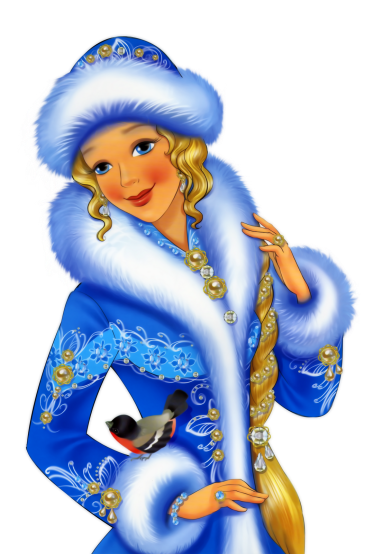 Поздравляем Вас с Рождеством и Новым годом!Желаем Вам лёгкой зимы, полных кормушек, верных друзей, пусть быстрее придёт долгожданная весна. Ваши друзья ученики 4 класса.Словы для даведкіРождество (р.м) – Раство (б. м.)Дорогие птицы!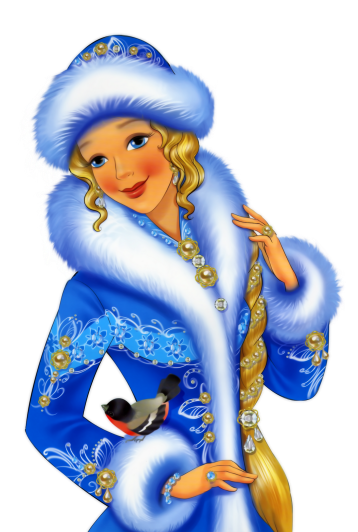 Поздравляем Вас с Рождеством и Новым годом!Желаем Вам лёгкой зимы, полных кормушек, верных друзей, пусть быстрее придёт долгожданная весна. Ваши друзья ученики 4 класса.Словы для даведкіРождество (р.м) – Раство (б. м.)